ANALISIS SEMIOTIKA ROLAND BARTHES TERHADAP ANGKLUNG BUHUN DI KASEPUHAN CIPTAGELAROleh :Angky Andrian142050181SKRIPSIUntuk Memperoleh Gelar Sarjana Pada Program Studi Ilmu Komunikasi Fakultas Ilmu Sosial dan Ilmu Politik Universitas Pasundan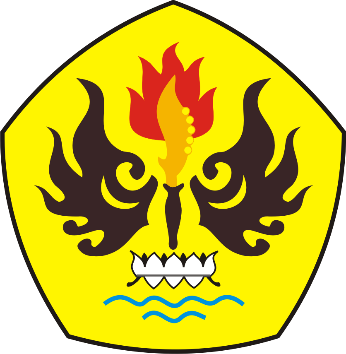 FAKULTAS ILMU SOSIAL DAN ILMU POLITIK UNIVERSITAS PASUNDAN BANDUNG 2018